PWTB Parish COVID-19 re-Opening Policy & ProceduresPolicy:To prevent the transmission of illness within the congregation of the Parish of West Thunder Bay (PWTB).  Soft opening of the PWTB in the month of September, in the year of 2020, during phase three the COVID-19 Pandemic, will require alterations to normal service activities.  Procedure:The alterations to services will follow the policy and procedures identified as the PWTB Parish COVID-19 re-opening Policy and procedures (abbreviated to be; PWTB COVID RO XXX) approved by the Parish CouncilSunday school is postponed until further direction from the Algoma diocese, Public Health Ontario directives and the directives of Health CanadaEucharist is postponed until further notice, to allow the parish council to attain the best possible information of facility activity, best practice in the sharing of the host and participation co-operation Indoor ceremonies of wedding, baptism and funeral will be reviewed on a case by case basis by the PWTB Parish Council and use the direction from the Algoma Diocese, Public Health Ontario directives, Thunder Bay District Health Unit Directives and the directives of Health CanadaParish of West Thunder Bay5 St. Mark's Street, Rosslyn,ON P7K 0N7807-939-1103parish@tbaytel.net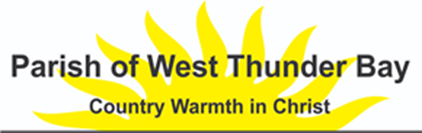 Subject:Soft Opening - ServicesP&P # PWTB COVID RO 001Approved By:PWTB CouncilApproved Date:August 26, 2020Rector Wardens: Pat Hari, Jerry DeVriesRector Wardens: Pat Hari, Jerry DeVries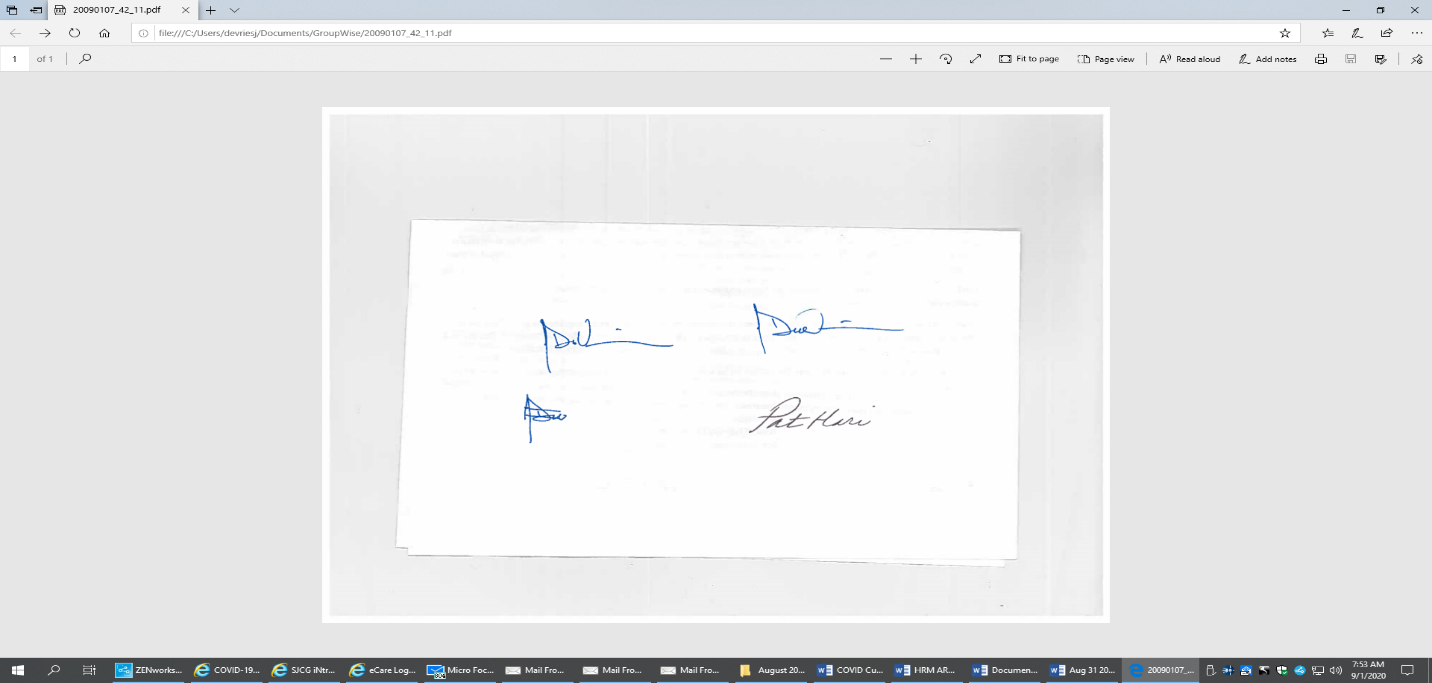 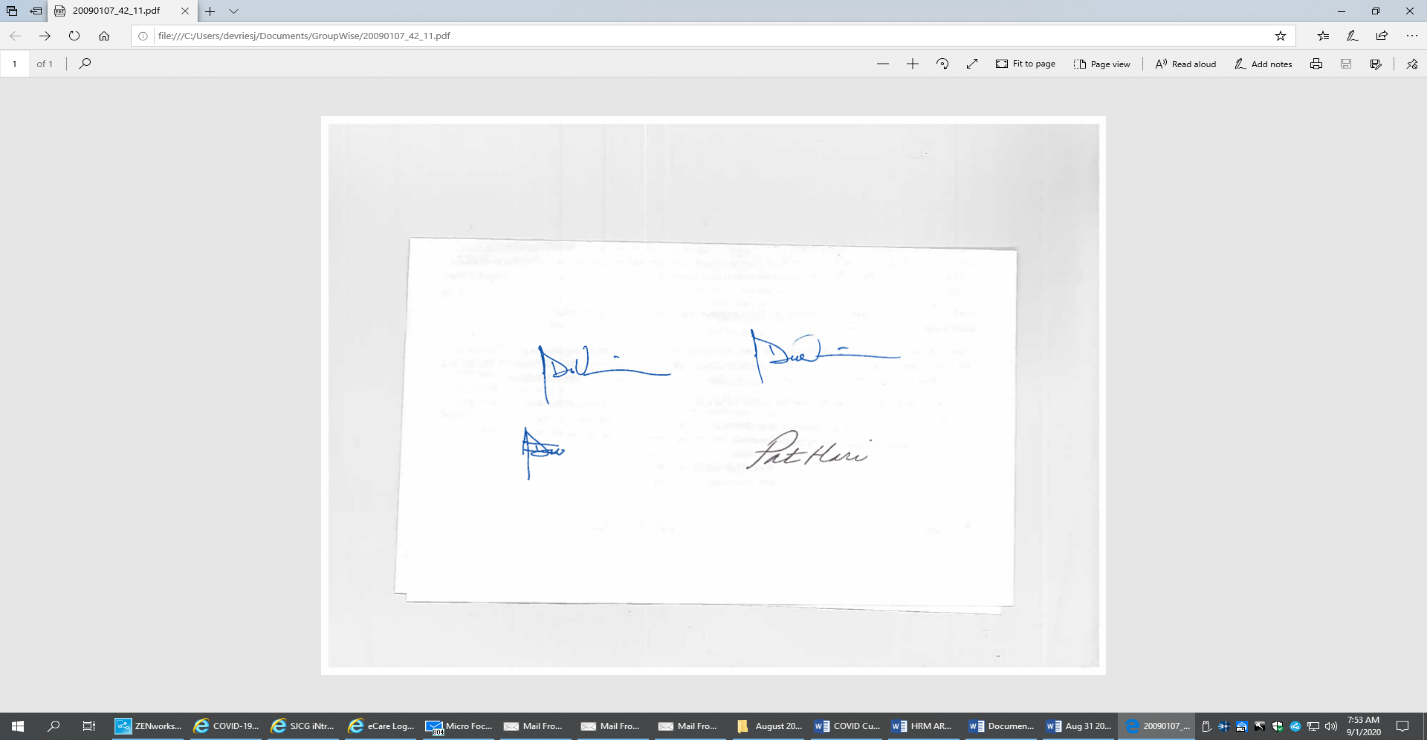 